 «Два Мороза» (русская народная сказка)            Цели урока: ознакомить с русской народной сказкой «Два Мороза»; отрабатывать навыки выразительного чтения; развивать умение выделять главное в прочитанном тексте; способствовать воспитанию трудолюбия.Ход урокаI.	Проверка домашнего заданияЧтение наизусть стихотворения С. Есенина «Береза».II.	Постановка цели урокаУчитель читает стихотворения.1.	И. Суриков «Белый снег пушистый».Белый снег, пушистый...Белый снег, пушистый
В воздухе кружится
И на землю тихо
Падает, ложится.

И под утро снегом
Поле забелело,
Точно пеленою
Все его одело.

Темный лес что шапкой
Принакрылся чудной
И заснул под нею
Крепко, непробудно...

Божьи дни коротки,
Солнце светит мало, -
Вот пришли морозцы -
И зима настала.

Труженик-крестьянин
Вытащил санишки,
Снеговые горы
Строят ребятишки.

Уж давно крестьянин
Ждал зимы и стужи,
И избу соломой
Он укрыл снаружи.

Чтобы в избу ветер
Не проник сквозь щели,
Не надули б снега
Вьюги и метели.

Он теперь покоен -
Все кругом укрыто,
И ему не страшен
Злой мороз, сердитый.-	Когда можно считать, что наступила настоящая зима?2.	И. Никитин «Здравствуй, гостья зима, просим милости
к нам».Кого имеет в виду поэт, когда обращается к зиме: «Строй мосты по рекам».Что это за могучий волшебник?Поэты говорят о морозе, как о живом существе. Пока не придет могучий мороз - зима не настанет. Явится он -мосты наведет на реках, птиц и зверей загонит по гнездам и норам. Человека заставит быстрее идти, рукавицами похлопывать, ногами притоптывать и приговаривать: «Ай, да мороз».-	Вот как об этом волшебстве говориться в сказке. Откройте
учебники. Прочитайте название сказки.III. Изучение нового материала1.	Первичное чтение.Сказку читает учитель, по ходу чтения идет словарная работа.бубенчик - металлический шарик с кусочком металла внутри, позванивающий при встряхивании; дровосек - человек, рубящий дрова; купец - богатый человек, живущий в городе, владелец торговой лавки;крестьянин - бедный человек, живущий в деревне, занимается обработкой земли.2.	Первичная проверка понимания.Понравилась сказка?Назовите действующих лиц сказки?Что в сказке волшебного?Удалось ли заморозить крестьянина? А купца? Почему?Какой урок можно извлечь из этой сказки?Какой пословицей заканчивается сказка? Как вы ее понимаете? О чем она? (О трудолюбии.)Найдите пословицу в тексте?3.	Игра «Найди пословицу».-	На доске записаны пословицы. Найдите те, которые отно-
сятся к нашей сказке:Землю солнце красит, а человека труд.Волков бояться - в лес не ходить.Человек от лени болеет, а от труда здоровеет.Добрый скорее дело сделает, чем сердитый.Кто любит трудиться, тому без дела не сидится.Семь раз отмерь, один раз отрежь. ФизкультминуткаДети выполняют движения в соответствии с текстомРаз –налево, два – направо,
Три –наверх, четыре — вниз.
А теперь по кругу смотрим,
Чтобы лучше видеть мир.
Взгляд  направим ближе, дальше,
Тренируя мышцу глаз.
Видеть скоро будем лучше,
Убедитесь вы сейчас!
А теперь нажмем немного
А теперь нажмем немного
Точки возле своих глаз.
Сил дадим им много-много,
Чтоб усилить в тыщу раз!V. Закрепление нового материала1. Словарная работа.-	Перед тем, как вы начнете читать сказку, давайте потре
нируемся и прочитаем сложные слова на доске.
проезжая дорога - «зж» читается как долгое, мягкое «ж».
свистнули - непроизносимый согласный звук «т».ко-ло-коль-чикбу-бен-чикдро-во-сек2.	Выборочное чтение.Как решили позабавиться два Мороза?Куда едет купец? Куда крестьянин?Как одет крестьянин? Купец?Как Мороз - Синий нос заморозил купца?Как Мороз - Красный нос морозил крестьянина? Удалось ли ему это?Как повел себя крестьянин, когда ему стало холодно?Зачем он так сделал?3.	Работа над сказкой.-	В тексте присутствуют слова и выражения, типичные для
русской сказки. Давайте попробуем их найти.«По чистому полю, по густому лесу»«Свистнули, щелкнули, побежали»3)	«Ели я ноги унес, до сих пор бока болят»
Повторы: «Два Мороза, два родных брата», «бил-бил», «колотил-колотил», «шуба медвежья», «шапка лисья», «сапоги волчьи».VI. Итог урока-	С какой русской народной сказкой познакомились сегодня?    - О ком рассказывается в этой сказке?-	Почему крестьянин одолел Мороза, а купец нет?Домашнее заданиеПодготовить пересказ сказки.Нарисовать иллюстрацию к любому эпизоду сказки .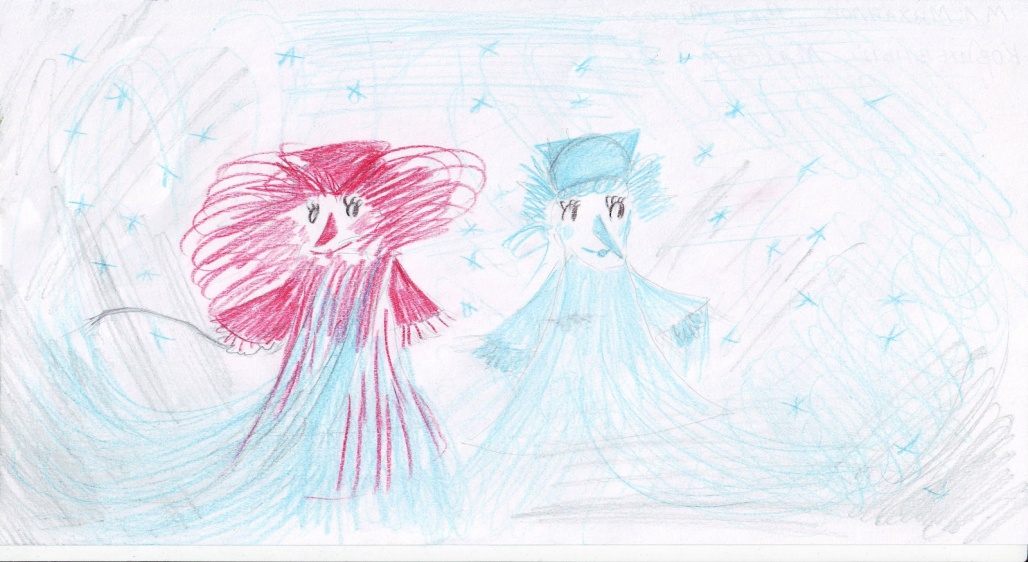 